REPUBLICA MOLDOVA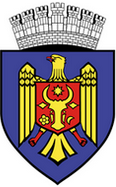 PRIMARUL GENERALAL MUNICIPIULUI CHIȘINĂU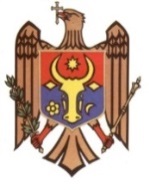 PRETURA SECTORULUI RÂȘCANI str. Kiev, 3, municipiul Chişinău, Republica Moldova, MD-2068;tel.: (022) 441-098,www.rascani.md, e-mail: pretura.riscani@gmail.com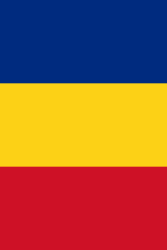                                                                  Planul de acțiuni                                                a Preturii sectorului Râșcani privind prevenirea și profilaxia răspândirii COVID – 19 în sectorul RâșcaniÎn acest plan de acțiuni implimentăm: asigurarea Preturii, instituțiilor publice și gestionarii fondului locativ cu produse chimice de igienă/dezinfectanți;Prelucrarea și colectarea informației cu privire la prevenirea COVID -19, profilaxia intensiva a întreg sectorului Râșcani;Sunt stabilite măsurile  de sănătate publică și reguli de comportament, aplicabile unităților de comerț și prestări servicii( care cad sub incidența CAEM R90.0, R91.0 și 93.0), cu excepția comerțului en-gros și a comerțului cu amănuntul a produselor alimentare, a produselor farmaceutice, produselor de uz chimic și a produselor petroliere;Conlucrarea operativa în comun cu Inspectoratul de Poliție Râșcani, IMSP Râșcani, Secția Prevenție, Detașamentul Salvatori și Pompieri Râșcani;Informarea cît a insituțiilor publice/private,agenții economici cît și cetățenii referitor la evitarea spațiilor închise/deschise aglomerate și participarea la diverse acșiuni în masă ( păstrarea spațiului/distanței sociale, îndemnăm cetățeni de a petrece timpul la domiciliu, ieșirele în spații publice la stricta necesitate );Informare către Primaria mun. Chișinău a situației referitor la măsurile intreprinse de prevenire și a profilaxiei în potriva răspîndirii COVID -19;Administratorii tuturor asociațiațiilor au atașat panouri informative și de atenționare, Administratorii localurilor de agrement, recreere sălilor de sport, centrelor sportive, bazinelor de înot, sălilor de fitness, teatrelor, cinematografelor, pieților, centrelor comerciale,  sălilor de concerte și altor unități pentru antrenament și recreere asigură sistarea activităților organizate, inclusiv în locurile de recreere și agrement din sectorul Râșcani.Materialele informative (pliantele) primite de la PMC, au fost distribuite agenților economici și IMGFL.În continuare vom petrece dezinfectarea regulată a blocurilor, terenelor de joaca, mînerilor, ușilor, băncilor, etc.Salubrizarea calitativă în sectorul Râșcani;Linia de informații suplimentare:Anticamera – (022) 441098;Cancelaria – (022) 441068;Poșta Elctronică: pretura.riscani@gmail.com;                                       Pagina web:www.rascani.md